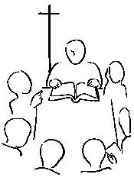 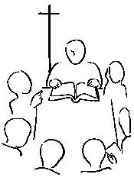 LA PALABRA HOY: Ezequiel 2,2-5; Salmo 122; 2 Corintios12, 7b-10; Marcos 6,1-6Ambientación: Imágenes de situaciones de pobreza extrema, de excluidos, de rostros donde nos resulta difícil reconocer el rostro de Jesús. Frase: Los tenía desconcertados. Cantos sugeridos: El profeta; Con nosotros está y no le conocemosAMBIENTACIÓN: El texto de hoy nos recordará que siempre ha habido profetas que, en medio de la vida, nos han hecho caer en la cuenta de la presencia de Dios. Nosotros, discípulos de este tiempo, estamos designados a escuchar la llamada de Dios en nuestra vida y a cumplir la misión de hacer presente a Dios en el ambiente en el que vivimos.1. Oración inicialPerdón por las vecesque dudamos y desconfiamos…que no nos abrimos a tu acción en nosotros…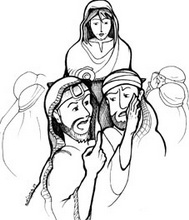 que no te buscamos de corazón…que somos indiferentes a ti…que no hacemos nuestro camino de fe…que no gastamos tiempo para las cosas del corazón…que buscamos pretextos para no creer…que miramos la vida solo con nuestros ojos y no con los ojos de Dios…que Dios no ocupa el centro de nuestra vida…que no seguimos las enseñanzas del Señor…que no tomamos a Jesús como camino, verdad y vida…Señor, no permitas que la dureza de nuestro corazón impida que te encontremos. Ven Señor, en nuestra ayuday danos la gracia de creer siempre en ti. Que así sea.Motivación: Dios se manifestó en Jesús de tal manera que aparentemente fue uno de tantos, un vecino más de Nazaret. La novedad que trae Jesús es rechazada por sus paisanos y familiares que mantienen ante él una actitud muy parecida a la de los fariseos y maestros de la ley.  La fe es la llave que nos permite mantenernos abiertos a la salvación que Dios ofrece. Escuchemos. En aquel tiempo, fue Jesús a su pueblo en compañía de sus discípulos. Cuando llegó el sábado, empezó a enseñar en la sinagoga; la multitud que lo oía se preguntaba asombrada:- “¿De dónde saca todo eso? ¿Qué sabiduría es ésa que le han enseñado? ¿Y esos milagros de sus manos? ¿No es éste el carpintero, el hijo de María, hermano de Santiago y José y Judas y Simón? Y sus hermanos ¿No viven con nosotros aquí?”Y esto les resultaba escandaloso.Jesús les decía: - “No desprecian a un profeta más que en su tierra, entre sus parientes y en su casa”.No puedo hacer allí ningún milagro, sólo curo algunos enfermos imponiéndoles las manos. Y se extrañó de su falta de fe.Y recorría los pueblos de alrededor enseñando.Preguntas para la lectura:¿En qué lugar se desarrolla la escena? ¿Cómo escuchaba la gente a Jesús?¿Qué preguntas hacen sobre él? ¿Qué esconden esas preguntas?¿Cómo reacciona Jesús ante la incomprensión de sus paisanos?¿Por qué no pudo realizar ningún milagro en Nazareth?Motivación: Las enseñanzas de Jesús, incluso sus curaciones, provocan rechazo e incredulidad entre la gente de su pueblo. La novedad que trae Jesús, la novedad del reinado de Dios y su dinámica, también nos puede parecer en ocasiones extraña y difícil de poner en práctica.La gente de Nazaret no descubre a Dios en lo conocido, lo habitual, en el “hijo del carpintero”. ¿Qué excusas ponemos hoy nosotros para no creer en él?A Jesús le sorprendió su falta de fe. ¿De qué se sorprendería hoy Jesús de nosotros, de nuestra Iglesia, de nuestro mundo?¿He experimentado el rechazo por ser fiel a los valores del Reino? ¿Cómo he reaccionado? ¿Qué puedo hacer cuando encuentre rechazo por el anuncio del evangelio?¿Qué hago para que mi fe tenga sentido y consistencia y así vivir más plenamente mi fe en el Señor? Motivación: Dios muchas veces nos desconcierta porque se presenta bajo el ropaje de lo cotidiano, rompiendo nuestras estructuras y moldes. Por ello es importante vivir atentos para acogerlo y responderle desde la fe.Luego de un tiempo de oración personal, podemos compartir en voz alta nuestra oración, siempre dirigiéndonos a Dios mediante la alabanza, la acción de gracias o la súplica confiada.Se puede, también, recitar el salmo responsorial que corresponde a este domingo (Salmo 122). Motivación: San Vicente recomienda a los misioneros responder con mansedumbre a quienes nos desprecian o injurian, así nunca perderemos la paz: “La mansedumbre no solamente nos hace excusar las afrentas e injurias que recibimos, sino que incluso pide que tratemos mansamente a quienes nos maltratan, con palabras amigables y, si llegasen incluso a darnos un bofetón, que lo suframos por Dios; es esta virtud la que produce este efecto. Sí, un siervo de Dios que la posea, cuando se sienta ultrajado por alguien, ofrecerá a su divina bondad este rudo trato y se quedará en paz.”Y nos regala esta oración: Oh Salvador, pon en nosotros las disposiciones necesarias para sufrir, de la manera que tú deseas, las persecuciones que tengas a bien enviarnos. Afírmanos en ese estado bienaventurado que has prometido a las personas afligidas y perseguidas. Haz que nos mantengamos firmes en la persecución, sin huir ni doblegarnos ante los ataques del mundo. Te lo pido por el mérito de tus sufrimientos.Compromiso: Ser presencia de Dios para los demás, especialmente para quienes rechazan o ridiculizan la fe.Oración final En Jesús reconocemos, Padre,tu visita maravillosa a nuestra tierra:y más allá del escándalo y del rechazo,vemos en tu siervo nazareno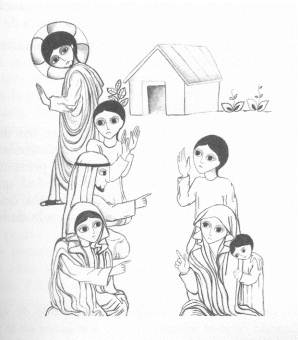 tu presencia cercana y comprometidacon la causa de todos los hombres.Haz que no desfallezcamos en tu anuncio:haz que busquemos sólo tu gloria,haz que te amemos por sobre todoy que sintamos infinita confianza en Ti,que nos llamas y nos envías como profetas y amigosprecedidos del que fue rechazado,pero que ahora vive y reina eternamente:Cristo, fortaleza de tus siervos.Amén.Fuentes: “Tú tienes palabras de vida, Ciclo “B”; obras completas de San Vicente de Paúl.; www.lectionautas.com ; “Sigueme”, Ciclo B. Lectio Divina CELAMLectio anteriores: www.cmperu.com